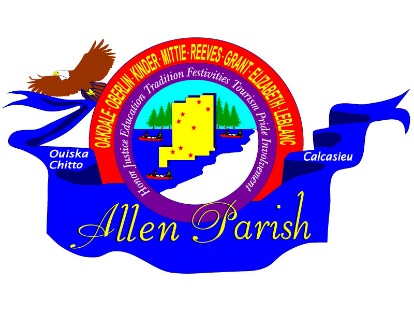 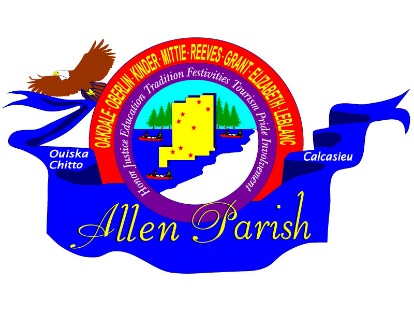 ALLEN PARISH TOURIST COMMISSIONRE-THUNK JUNK FLEA MARKET TRAILRULES AND REGULATIONSVENDOR COPYKEEP FOR YOUR RECORDSThank you for your interest in obtaining a booth for the 2019 Re-Thunk Junk 60+ Mile Flea Market Trail which will be held October 18-19, 2019 in designated areas located throughout Allen Parish.COPY OF RULES AND REGULATIONS FOR YOUR RECORDS Re-Thunk Junk Flea Market Trail is a RAIN OR SHINE event.   Booths open from 7 am – 5pm Friday and 7 am – 3pm Saturday.  The Allen Parish Tourist Commission will not be liable for refunds or any other liabilities whatsoever for the failure to produce the Re-Thunk Junk Flea Market Trail event due to reasons of the closure of the event.  NO REFUND of registration fees for booth cancellations.  Returning Vendors are not guaranteed the same location as previous year.  Organizers reserve the right to make changes at any time when necessary.  Tents, roofs, tarps, sides, chairs, tables and electricity are not provided.  Booth spaces are on a FIRST COME, FIRST SERVE basis; meaning you will be responsible for choosing your booth spot at the designated area whether you are early registered/paid in advance or a walk-in. SECURITY WILL NOT BE PROVIDED.  VENDOR must provide their own security during entire event from set up to tear down.   All vendors must supply their own change. Come prepared, most banks will not provide you change.  Walking around selling wares is prohibited. All sales to be limited to the confines of your booth.  Water and ice WILL NOT be provided to Vendors.  ALL Vendors must keep area clean and free of trash/debris during event.  ALL Vendors MUST REMOVE ALL TRASH upon closing day of their booth.    FIREARMS ARE NOT ALLOWED IN DESIGNATED AREAS, except those in control of security or law enforcement.  NO OFFENSIVE RACIAL, SEXUAL OR PROVOCATIVE RELATED MERCHANDISE or literature shall be displayed, sold or distributed. NO ALCOHOL OR DRUGS are to be sold, displayed or brought into designated areas  NO WEAPONS, GUNS, LASER POINTERS OR FIREWORKS OR RESEMBLANCE THEREOF shall be displayed or brought into designated areas.  Absolutely no DRONES in or around the designated areas EXCEPT for news or media coverage.  Re-Thunk Junk organizers/Committee members, Police, or Security are the only ones authorized to ove any barricades. Anyone found moving barricades will be expelled from the event and shall not receive a refund.  Any Vendors and/or Vendor associates involved in any altercations with Allen Parish Tourist Commission and Re-Thunk Junk Flea Market Trail, its officers, directors, volunteers, officials, employees, and agents SHALL BE EXPELLED AND ESCORTED out of the designated area by Law Enforcement and NO REFUND shall be given; also, these Vendors and/or Vendor associates SHALL NOT be allowed to participate in the Re-Thunk Junk Flea Market Trail for a period of 2 years.   Allen Parish Tourist Commission and Re-Thunk Junk Flea Market Trail, its officers, directors, volunteers, officials, employees, and agents SHALL NOT BE RESPONSIBLE for any raffles or raffle ticket purchases made during event.  In the event of a personal emergency and a vendor must leave early, an organizer or Committee member MUST be notified to supervise their departure during event operating hours. This rule is to ensure the safety and welfare of our Vendors and Guests.  MONEY ORDERS ONLY will be accepted for mail in booth fees.  DEADLINE for mailing in packets containing initialed/signed rules & regulations and applications with payment is September 1, 2019. ALL INFORMATION MUST BE RECEIVED AT THE SAME TIME. No partial payments or partial returned packets will be accepted.  Booth spaces for Vendors may be marked off by the Vendor and labeled with the Vendor Permit, beginning Thursday, October 17th after 6 a.m. INCLUDING setting up booths/tables ONLY at the Oberlin Veteran’s Park, the Allen Parish Welcome Center in Kinder and the Leatherwood Museum in Oakdale.  Vendor must provide their own security during entire event, from set up to tear down.  Walk-ins may bring CASH or MONEY ORDER along with your completed Vendor packet until October 17th to our Administrative Office at 8904 Hwy 165 Oberlin, LA at the Veteran’s Park. You may pick up and fill out the Vendor packet if you have not already received one, at this site. Our hours are 8 am to 4 pm, Monday thru Friday.  REMEMBER!! THIS IS A FIRST COME, FIRST SERVE EVENT MEANING, YOU WILL CHOOSE YOUR SPOT AND MARK IT OFF AT THE ASSIGNED DESIGNATED AREA. The organizers and/or Committee members reserve the right to make location changes at designated areas as needed.    HOLD HARMLESS CLAUSE  The Vendor agrees and covenants to indemnify, defend and hold harmless the Allen Parish Tourist Commission and Re-Thunk Junk Flea Market Trail, its officers, directors, volunteers, officials, employees, and agents from and against any and all liabilities, claims, suits, and causes of action of whatever nature or type (including but not limited to causes of action based upon tort, strict liability or otherwise), and all attorney fees, costs, and expenses incidental thereto, which may arise or in any way be connected, directly or indirectly, with the Vendor’s participation the Allen Parish Tourist Commission and Re-Thunk Junk Flea Market Trail. This indemnification is absolute, personal to the vendor, and is not limited by the insurance coverage which the Vendor may have in place.  ***PLEASE NOTE, WE WILL NOT PROCESS INCOMPLETE PACKETS.  ONCE A COMPLETED PACKET IS RECEIVED AND PROCESSED, WE WILL MAIL A RECEIPT AND VENDOR PERMIT/S BACK TO YOU FOR SET UP.   The PERMITS MUST BE attached to the area you mark out for your spot.    The RECEIPT MUST BE easily visible at your booth area after set up.   Please keep BOTH at your location. This is PROOF of PAYMENT to our organizers.   MAIL IN PACKET DEADLINE IS: SEPTEMBER 1, 2018	Sales & Use Tax Report Form is my sole responsibility to report.